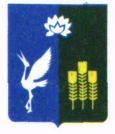 АДМИНИСТРАЦИЯПРОХОРСКОГО СЕЛЬСКОГО ПОСЕЛЕНИЯСПАССКОГО  МУНИЦИПАЛЬНОГО РАЙОНАПРИМОРСКОГО КРАЯ ПОСТАНОВЛЕНИЕОб утверждении требований к порядку разработки и принятия правовых актов о нормировании в сфере закупок для обеспечения муниципальных нужд администрации Прохорского сельского поселения, в том числе подведомственных им казенных учреждений В соответствии с пунктом 1 части 4 статьи 19 Федерального закона от 05.04.2013 № 44-ФЗ «О контрактной системе в сфере закупок товаров, работ, услуг для обеспечения государственных и муниципальных нужд», постановлением Правительства Российской Федерации от 18.05.2015 № 476 «Об утверждении общих требований к порядку разработки и принятия правовых актов о нормировании в сфере закупок, содержанию указанных актов и обеспечению их исполнения», Уставом Прохорского сельского поселения, администрация Прохорского сельского поселения  П О С Т А Н О В Л Я Е Т: 1. Утвердить прилагаемые требования к порядку разработки и принятия правовых актов о нормировании в сфере закупок для обеспечения муниципальных нужд администрации Прохорского сельского поселения
, в том числе подведомственных им казенных учреждений (далее - Требования). 2. Ведущему специалисту администрации Прохорского сельского поселения  (Лопатко) разместить Требования на официальном сайте администрации Прохорского сельского поселения в информационно - телекоммуникационной сети «Интернет» для размещения информации о размещении заказов на поставки товаров, выполнение работ, оказание услуг (www.zakupki.gov.ru), в течение пяти дней со дня их утверждения. 3.  Настоящее постановление вступает с момента его официального опубликования.4.  Контроль за исполнением настоящего постановления возложить на ведущего специалиста администрации Прохорского сельского поселения (Лопатко).Глава администрации Прохорского сельского поселения                                   В.В. КобзарьПриложение  к постановлению администрации Прохорского сельского поселенияот 13.05.2019 № 50-паТребования к порядку разработки и принятия правовых актов о нормировании в сфере закупок для обеспечения муниципальных нужд администрации Прохорского сельского поселения, в том числе подведомственных им казенных учреждений1. Настоящий документ определяет требования к порядку разработки и принятия, содержанию, обеспечению исполнения следующих муниципальных правовых актов о нормировании в сфере закупок для муниципальных нужд администрации Прохорского сельского поселения, в том числе подведомственных казенных учреждений, утверждаемых администрацией Прохорского сельского поселения:а)  правил определения требований к отдельным видам товаров, работ, услуг , в том числе администрации Прохорского сельского поселения и подведомственными им казенным учреждениями; б) порядок определения нормативных затрат на обеспечение функций администрации Прохорского сельского поселения и подведомственных муниципальных казенных учреждений. 2. Муниципальные правовые акты об утверждении требований к отдельным видам товаров, работ, услуг (в том числе предельных цен товаров, работ, услуг), закупаемых администрацией Прохорского сельского поселения и подведомственными им казенными учреждениями пересматриваются администрацией Прохорского сельского поселения не реже одного раза в год.3. Внесение изменений в муниципальные правовые акты, указанные в пункте 1 настоящих Требований, осуществляется соответственно в случае внесения изменения в бюджет Прохорского сельского поселения на очередной финансовый год, а также изменений лимитов бюджетных обязательств и размера субсидий, субвенций и межбюджетных трансфертов, доводимых, соответственно и до подведомственных казенных учреждений. Внесение изменений в правовые акты осуществляется в порядке, установленном для их принятия4. Для проведения обсуждения в целях общественного контроля проектов правовых актов, указанных в пункте 1 настоящего документа, проекты указанных правовых актов и пояснительные записки к ним размещаются в установленном порядке на официальном сайте Российской Федерации в информационно-телекоммуникационной сети "Интернет" для размещения заказов на поставки товаров, выполнение работ, оказание услуг (www.zakupki.gov.ru) и на официальном сайте администрации Прохорского сельского поселения. 5. Срок проведения обсуждения в целях общественного контроля составляет 7 календарных дней со дня размещения разработчиками проектов правовых актов, указанных в пункте 1 настоящего документа, на официальном сайте. 6. Администрация Прохорского сельского поселения рассматривает предложения общественных объединений, юридических и физических лиц, поступившие в электронной или письменной форме в срок, установленный пунктом 5 настоящего документа, в соответствии с законодательством Российской Федерации о порядке рассмотрения обращений граждан в течение 30 календарных дней со дня их поступления.7. Указанные в пункте 6 настоящего документа предложения и ответы на них не позднее 3 рабочих дней со дня рассмотрения размещаются в установленном порядке на официальных сайтах. 8. По результатам обсуждения в целях общественного контроля администрацией Прохорского сельского поселения при необходимости принимаются решения о внесении изменений в проекты правовых актов с учетом предложений общественных объединений, юридических и физических лиц и о рассмотрении проектов правовых актов, указанных в абзаце втором подпункта "а" и "б" пункта 1 настоящего документа. 9. По результатам рассмотрения проектов правовых актов администрация принимает одно из следующих решений: а) о необходимости доработки проекта правового акта; б) о возможности принятия правового акта. 10. Постановление администрации Прохорского сельского поселения об утверждении правил определения требований к отдельным видам товаров, работ, услуг (в том числе предельных цен товаров, работ, услуг), закупаемых администрацией Прохорского сельского поселения и их подведомственными казенными учреждениями, разрабатывается в соответствии с Общими правилами определения требований к закупаемым заказчиками отдельным видам товаров, работ, услуг (в том числе предельных цен товаров, работ, услуг), утвержденными постановлением Правительства Российской Федерации от 02.09.2015 № 926. 11.Постановление администрации Прохорского сельского поселения об утверждении правил определения нормативных затрат на обеспечение функций администрацией Прохорского сельского поселения, включая их подведомственные казенные учреждения, разрабатывается в соответствии с Общими требованиями к определению нормативных затрат на обеспечение функций государственных органов, органов управления государственными внебюджетными фондами и муниципальных органов, утвержденными постановлением Правительства Российской Федерации от 13.10.2014№ 1047.12. Муниципальные правовые акты, утверждающие нормативные затраты на обеспечение функций администрации Прохорского сельского поселения и их подведомственные казенные учреждения, должны определять: - порядок расчета нормативных затрат, для которых правилами определения нормативных затрат не установлен порядок расчета; - нормативы количества и (или) цены товаров, работ, услуг, в том числе сгруппированные по должностям работников и (или) категориям должностей работников13. Муниципальные правовые акты, утверждающие требования к отдельным видам товаров, работ, услуг (в том числе предельные цены товаров, работ, услуг), закупаемым администрацией Прохорского сельского поселения и их подведомственными казенными учреждениями, должны содержать следующие сведения: - наименования заказчиков (подразделений заказчиков), в отношении которых устанавливаются требования к отдельным видам товаров, работ, услуг (в том числе предельные цены товаров, работ, услуг); - перечень отдельных видов товаров, работ, услуг с указанием характеристик (свойств) и их значений. 14. Требования к отдельным видам товаров, работ, услуг и нормативные затраты применяются для обоснования объекта и (или) объектов закупки соответствующего заказчика. 15. Администрация Прохорского сельского поселения не позднее 1 июня текущего финансового года обеспечивают принятие (изменение) правовых актов, указанных в подпункте "б" пункта 1 настоящего документа, до представления главным распорядителям бюджетных средств Прохорского сельского поселения распределения бюджетных ассигнований в порядке, Прохорского сельского поселения на очередной финансовый год и плановый период. 16. В соответствии с законодательными и иными нормативными правовыми актами, регулирующими осуществление контроля и мониторинга в сфере закупок, муниципального финансового контроля, в ходе контроля и мониторинга в сфере закупок осуществляется проверка исполнения заказчиками положений муниципальных правовых актов, утверждающих требования к закупаемым администрацией Прохорского сельского поселения  и их подведомственными казенными учреждениями отдельным видам товаров, работ, услуг (в том числе предельные цены товаров, работ, услуг) и нормативные затраты на обеспечение функций администрации Прохорского сельского поселения, включая их подведомственные казенные учреждения13 мая 2019 годс.Прохоры№ 50-па